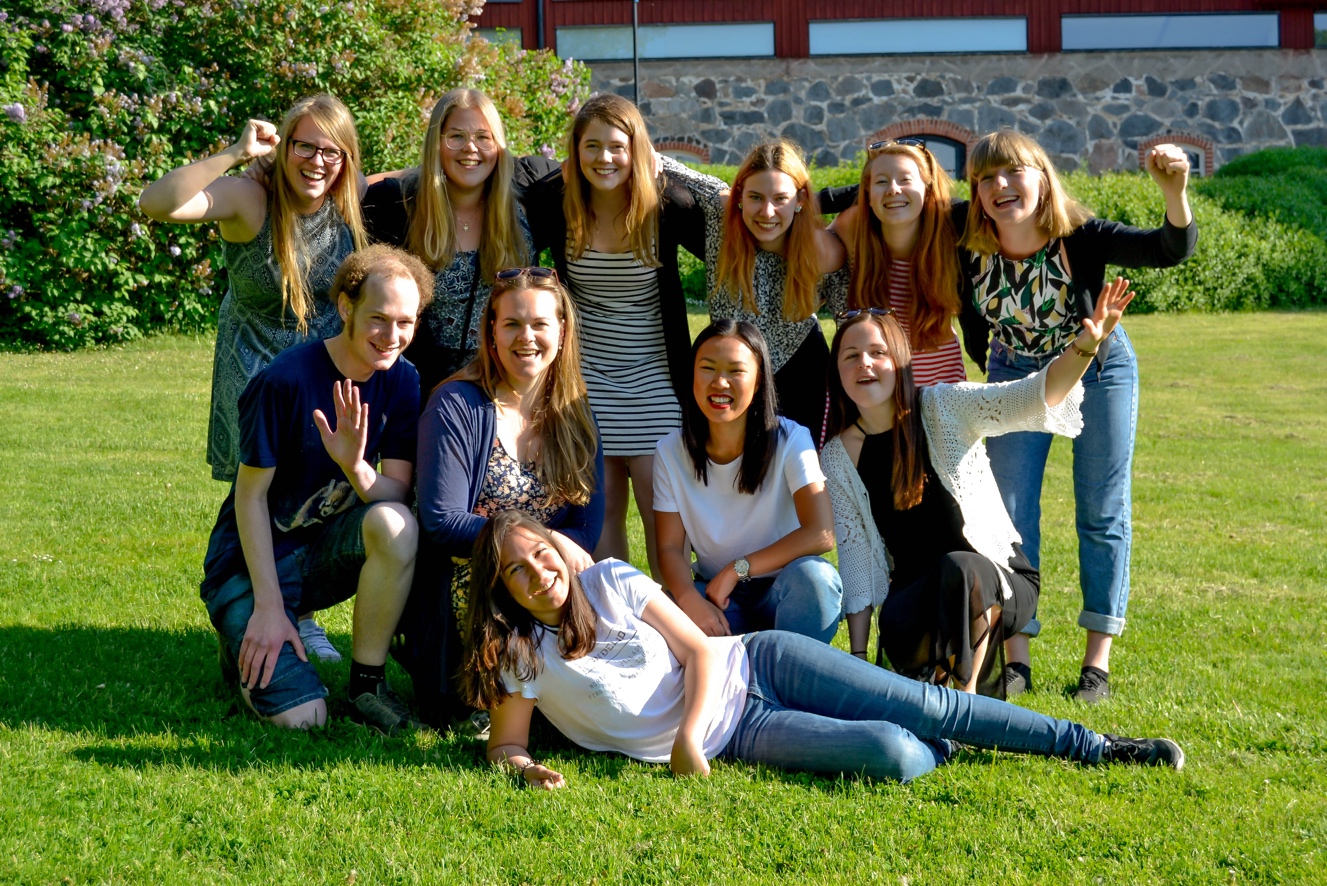 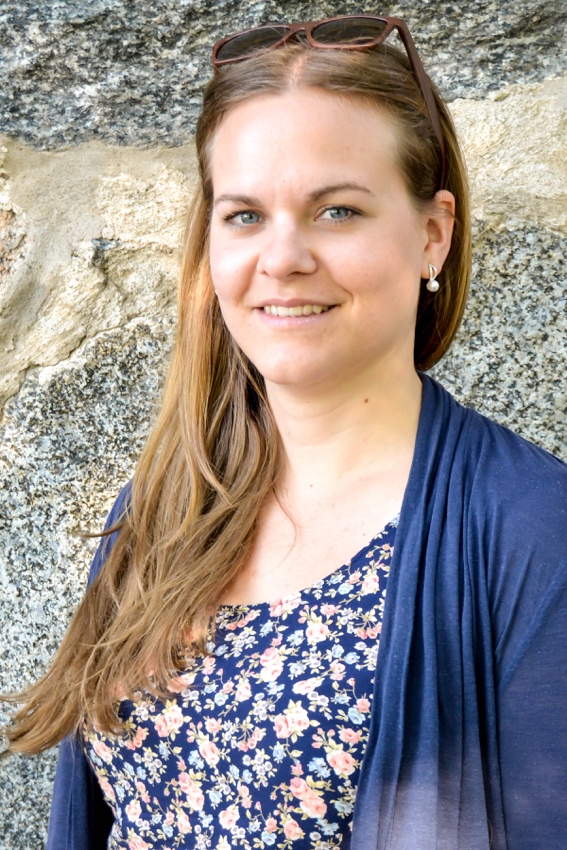 Maja Bladh – Hufvudfadder och ordförande för Fadderiet 2016. 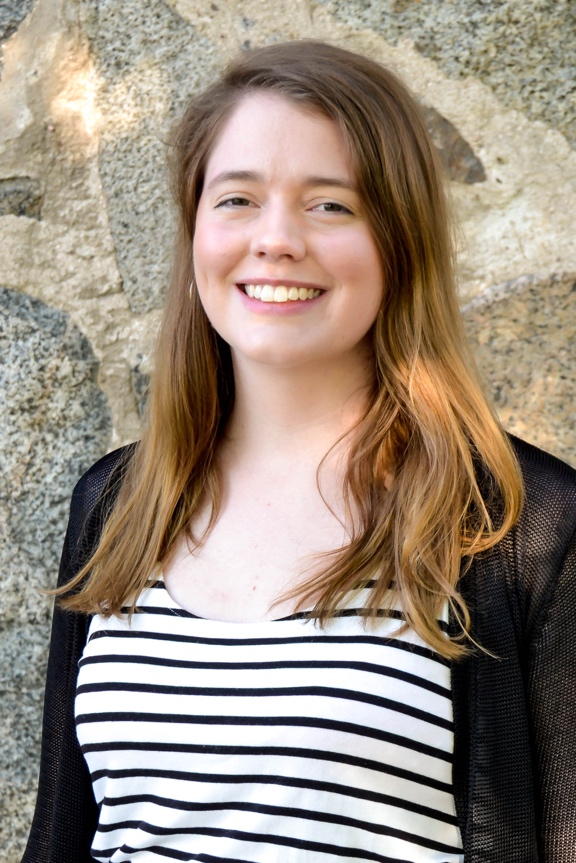 Matilda Larsson – Agronom husdjur0737437020 maln0017@stud.slu.se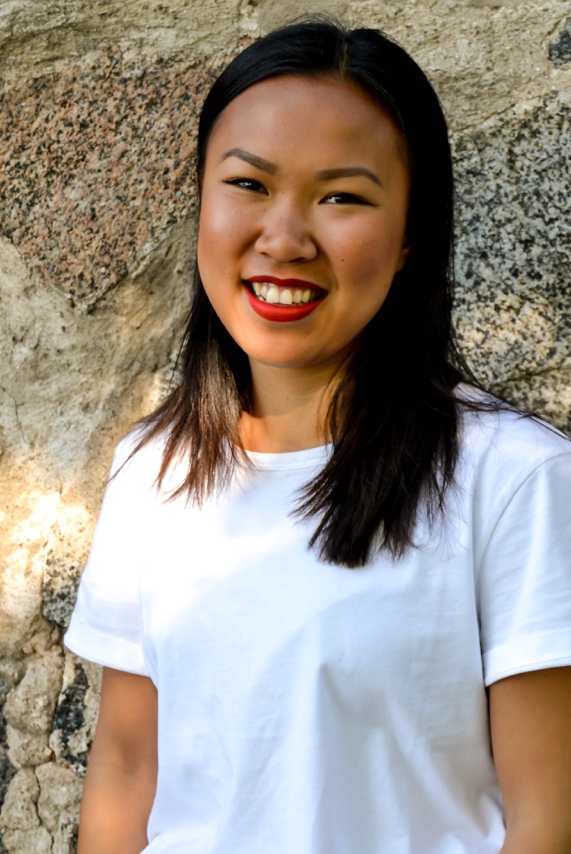 Helena Nguyen – Ekonomikandidat0727302360 henn0003@stud.slu.se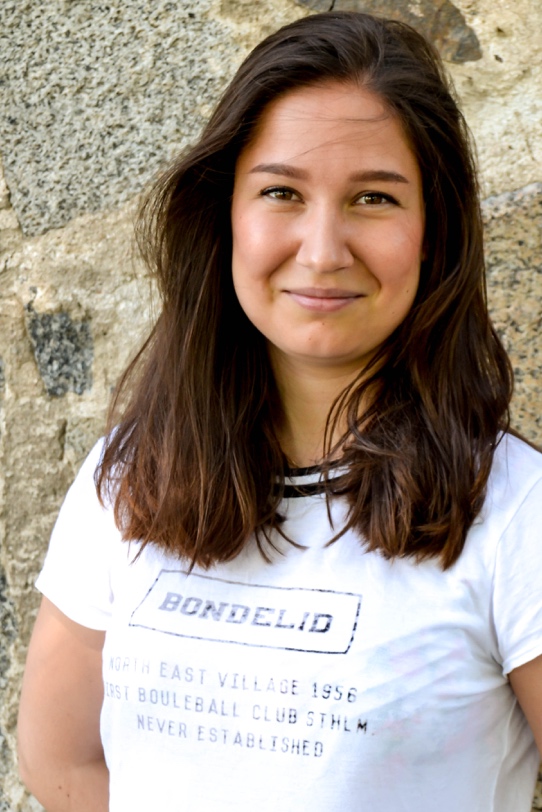 Mina Sattar Panahi – Agronom mark/växt 0737254940 misi0003@stud.slu.se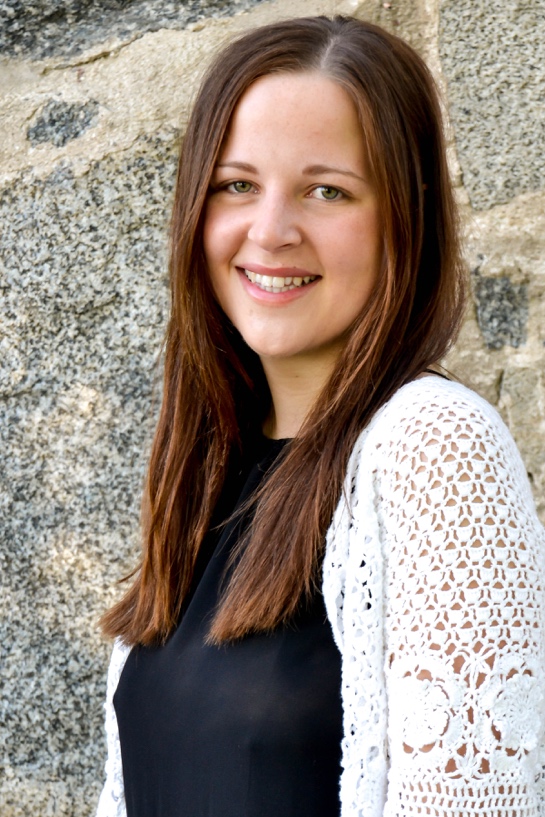 Amelie Jönsson – Agronom ekonomi 0703727035 amjn0003@stud.slu.se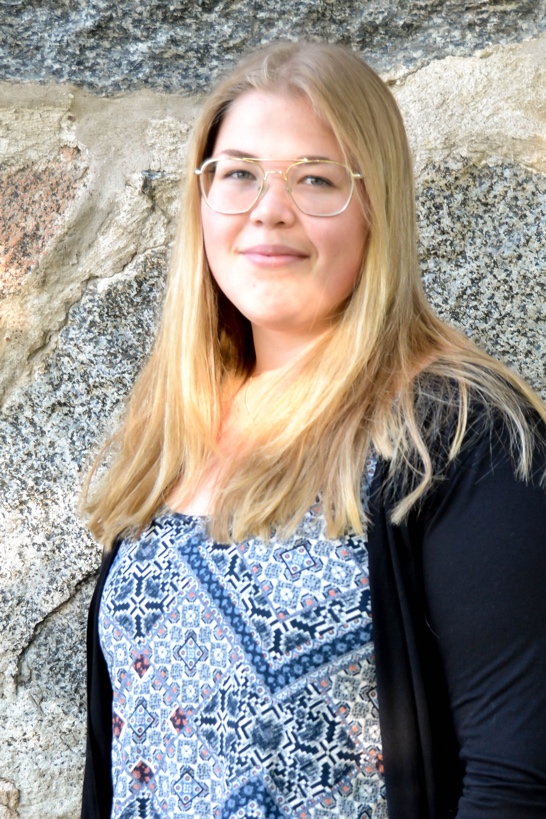 Lotta Jonasson – Agronom livsmedel 0738088671 lojn0004@stud.slu.se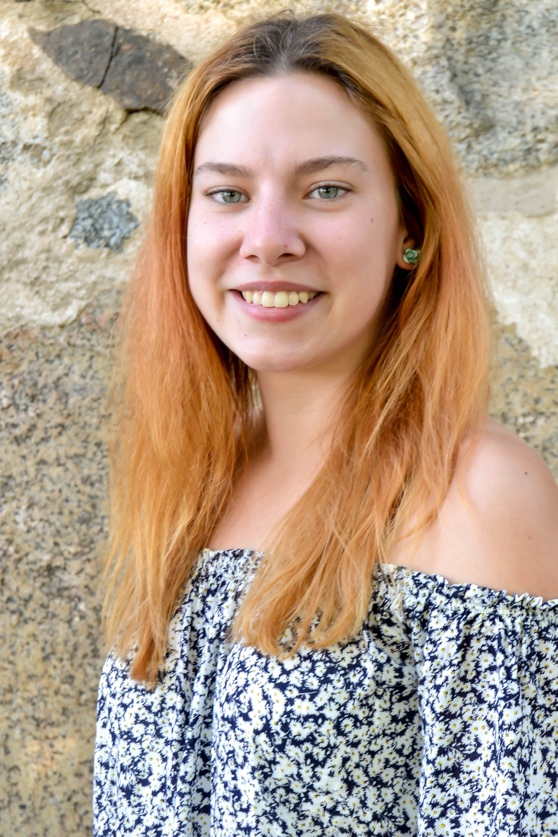 Frida Jivemark – Biologi och miljövetenskap 0709812245 frji0001@stud.slu.se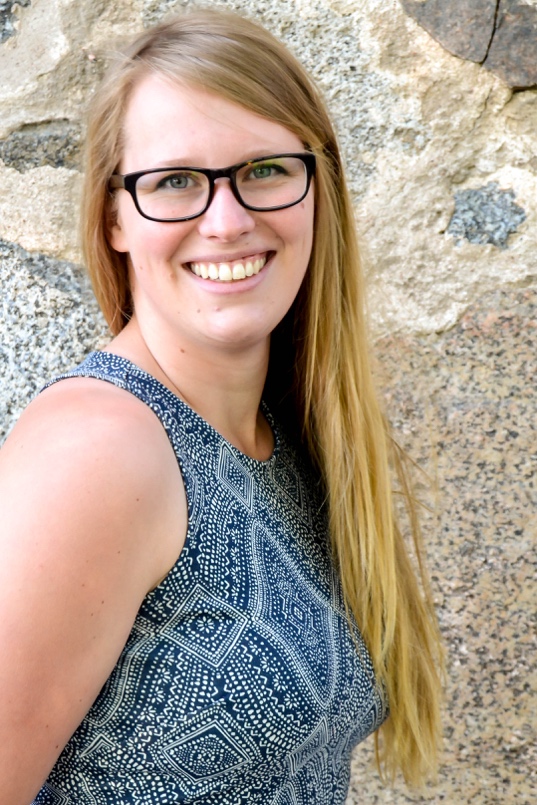 Karin Schedin – Landskapsarkitekt  0730713672 kasc0003@stud.slu.se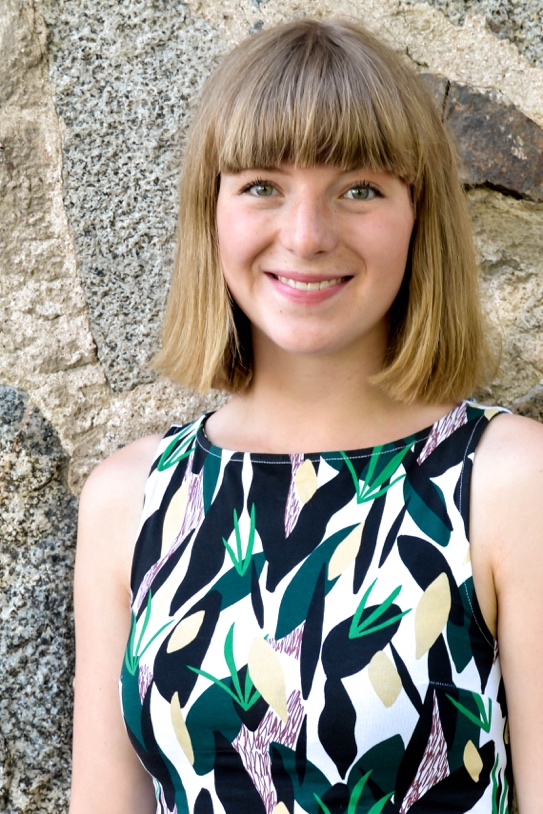 Elin Johnson – Agronom landsbygdsutveckling 0727153597 enjo0005@stud.slu.se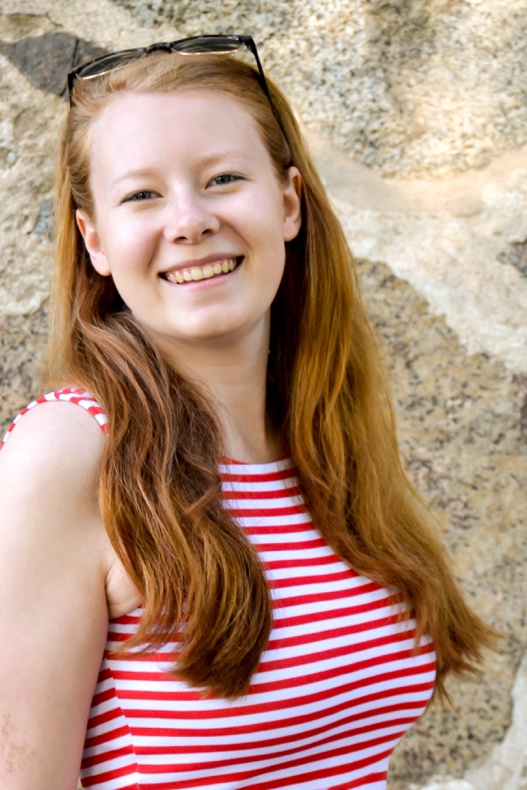 Veronica Samelius – Sport- och sällskapsdjur 0736920039 veus0001@stud.slu.se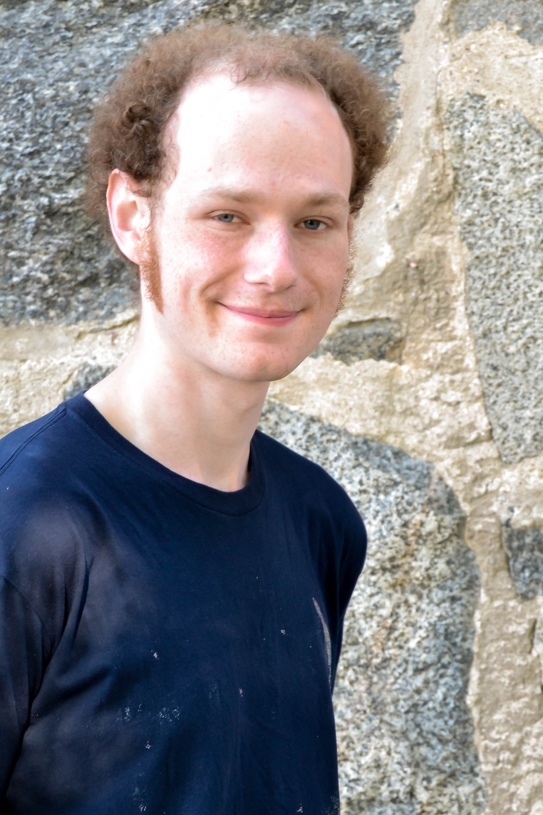 John Odegren – Etologi och djurskydd 0702805071 jnod0001@stud.slu.se0702805071 0702805071